AS-LEVEL PAPER 2 PP24 MS1.	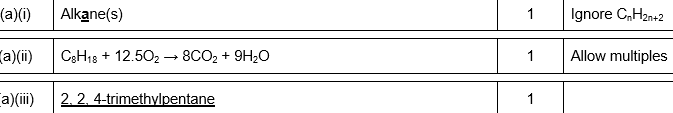 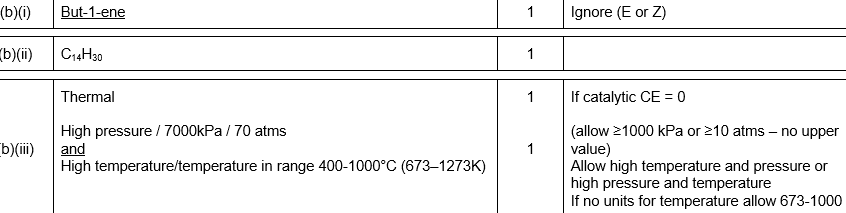 [10]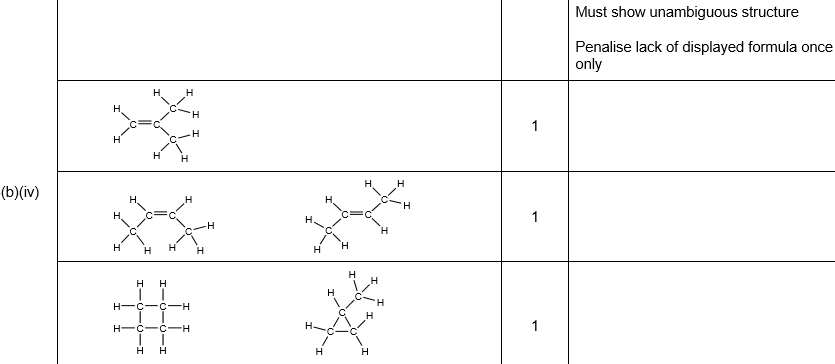 2.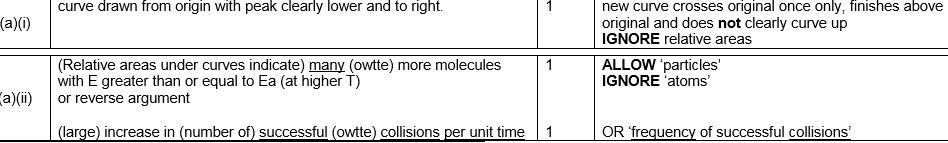 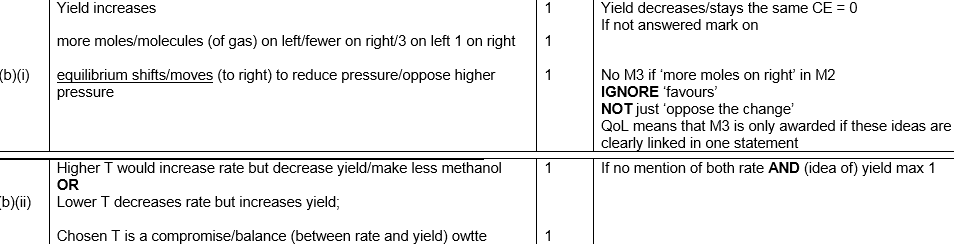 [8]3.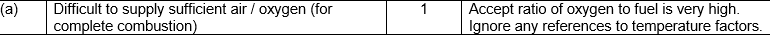 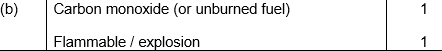 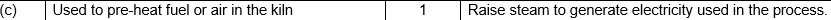 [4]5.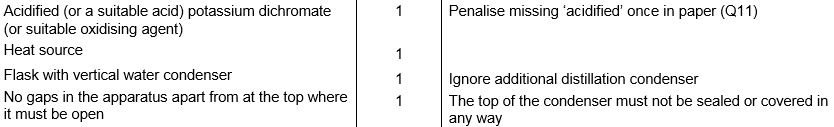 [4]6.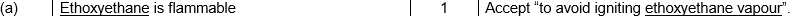 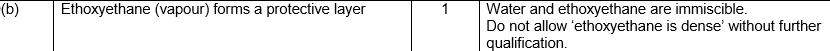 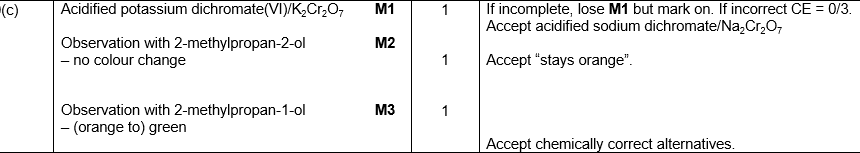 [5]7.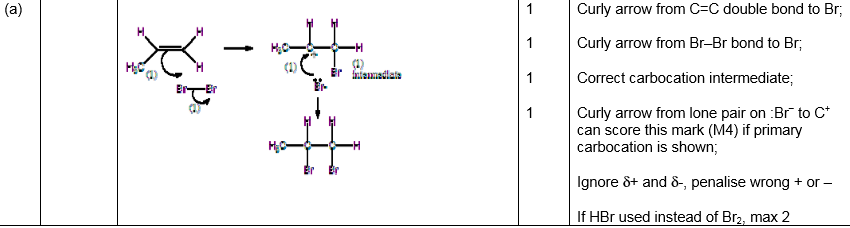 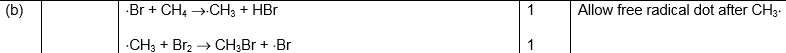 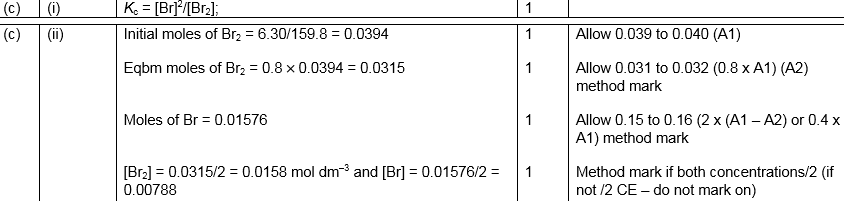 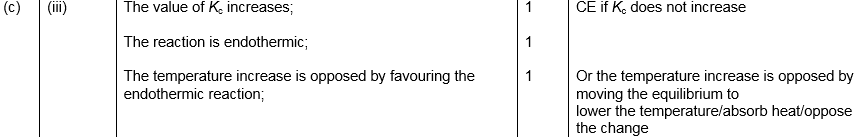 [15]8.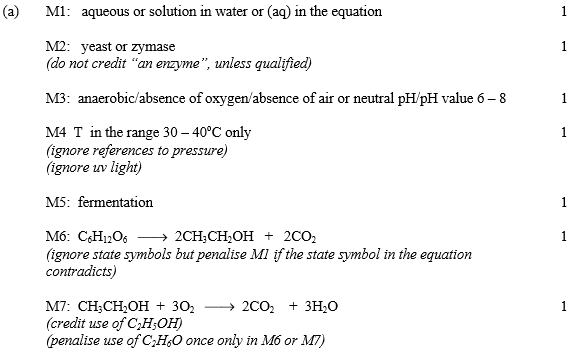 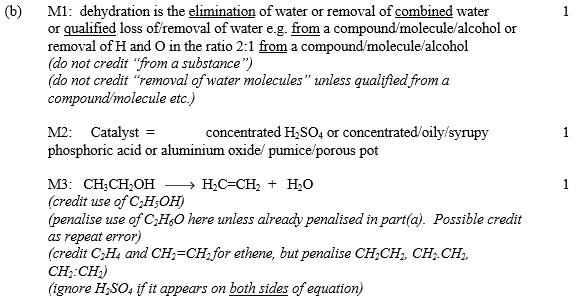 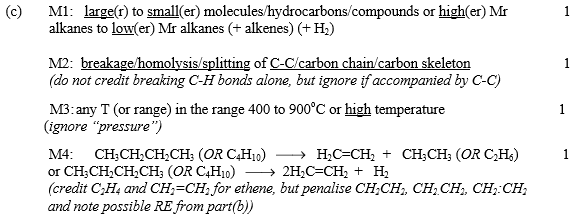 [14]9.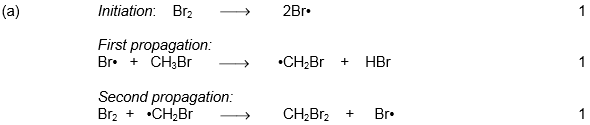 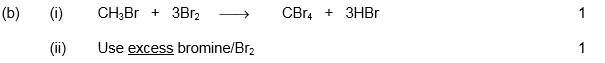 	                  [7]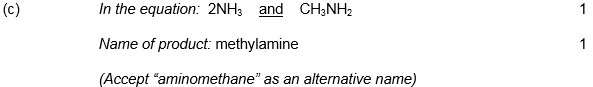 4.(a)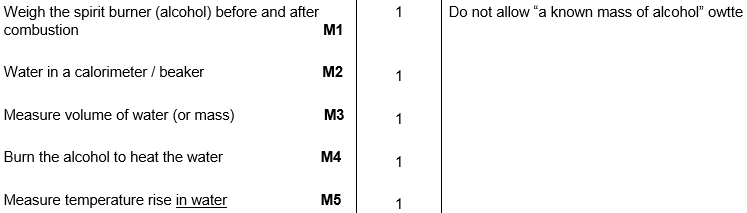 (b)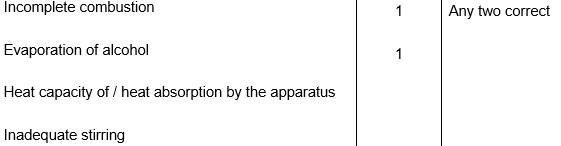 (c)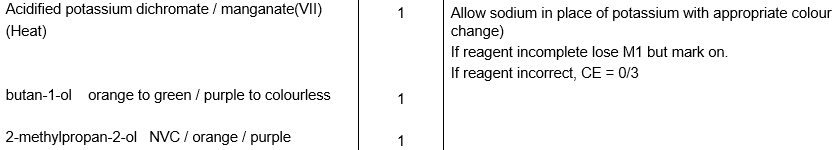 (d)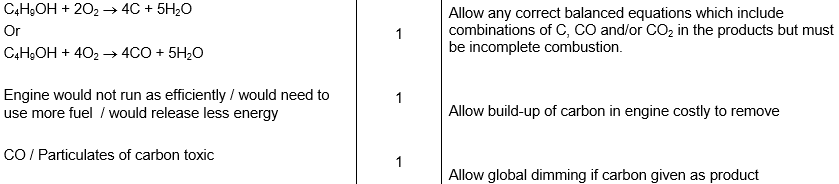 [13]